YEAR 2 REMOTE LEARNING 5.1.2021NumbotsMathsOak Academy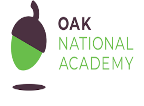 EnglishOak AcademyWider CurriculumOak AcademyStudy Ladder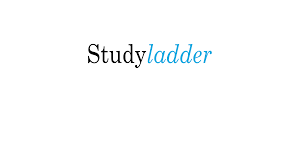 SpellingsAnd Home Learning ProjectsMondayNumbotsMultiplication and DivisionEnglishHistoryStudyladderPlease practise the weekly spelling tasks and complete the project tasks that were sent home at the beginning of Autumn 2.TuesdayNumbotsMultiplication and DivisionEnglishHistoryStudyladderPlease practise the weekly spelling tasks and complete the project tasks that were sent home at the beginning of Autumn 2.WednesdayNumbotsMultiplication and DivisionEnglishHistoryStudyladderPlease practise the weekly spelling tasks and complete the project tasks that were sent home at the beginning of Autumn 2.ThursdayNumbotsMultiplication and DivisionEnglishHistoryStudyladderPlease practise the weekly spelling tasks and complete the project tasks that were sent home at the beginning of Autumn 2.FridayNumbotsMultiplication and DivisionEnglishHistoryStudyladderPlease practise the weekly spelling tasks and complete the project tasks that were sent home at the beginning of Autumn 2.